表1技术创新需求调查表企业信息企业信息企业信息企业信息企业信息企业信息企业信息企业信息企业信息企业信息企业信息企业名称企业名称企业名称企业名称扬州市康乐机械有限公司扬州市康乐机械有限公司扬州市康乐机械有限公司机构代码机构代码913210847293319043913210847293319043区    域区    域区    域区    域高邮市联系人谢维松谢维松电话电话13235246986行业领域行业领域行业领域行业领域机械机械机械产业领域产业领域健身器材健身器材经济规模经济规模经济规模经济规模2亿元/年2亿元/年2亿元/年人员规模人员规模600600需求信息需求信息需求信息需求信息需求信息需求信息需求信息需求信息需求信息需求信息需求信息技术需求情况说明技术需求类别技术需求类别□技术研发（关键、核心技术）☑产品研发（产品升级、新产品研发）□技术改造（设备、研发生产条件）□技术配套（技术、产品等配套合作）□技术研发（关键、核心技术）☑产品研发（产品升级、新产品研发）□技术改造（设备、研发生产条件）□技术配套（技术、产品等配套合作）□技术研发（关键、核心技术）☑产品研发（产品升级、新产品研发）□技术改造（设备、研发生产条件）□技术配套（技术、产品等配套合作）□技术研发（关键、核心技术）☑产品研发（产品升级、新产品研发）□技术改造（设备、研发生产条件）□技术配套（技术、产品等配套合作）□技术研发（关键、核心技术）☑产品研发（产品升级、新产品研发）□技术改造（设备、研发生产条件）□技术配套（技术、产品等配套合作）□技术研发（关键、核心技术）☑产品研发（产品升级、新产品研发）□技术改造（设备、研发生产条件）□技术配套（技术、产品等配套合作）□技术研发（关键、核心技术）☑产品研发（产品升级、新产品研发）□技术改造（设备、研发生产条件）□技术配套（技术、产品等配套合作）□技术研发（关键、核心技术）☑产品研发（产品升级、新产品研发）□技术改造（设备、研发生产条件）□技术配套（技术、产品等配套合作）技术需求情况说明技术需求简述技术需求简述市场上已经有可调节哑铃产品，是采用复杂的机械结构实现的（旋转侧面码盘，可拎起对应片数的重量片）。是否可以设计一种采用磁力方法来实现，达到更优化，更省成本的目的。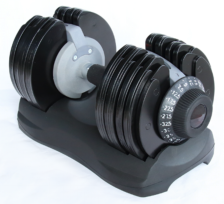 市场上已经有可调节哑铃产品，是采用复杂的机械结构实现的（旋转侧面码盘，可拎起对应片数的重量片）。是否可以设计一种采用磁力方法来实现，达到更优化，更省成本的目的。市场上已经有可调节哑铃产品，是采用复杂的机械结构实现的（旋转侧面码盘，可拎起对应片数的重量片）。是否可以设计一种采用磁力方法来实现，达到更优化，更省成本的目的。市场上已经有可调节哑铃产品，是采用复杂的机械结构实现的（旋转侧面码盘，可拎起对应片数的重量片）。是否可以设计一种采用磁力方法来实现，达到更优化，更省成本的目的。市场上已经有可调节哑铃产品，是采用复杂的机械结构实现的（旋转侧面码盘，可拎起对应片数的重量片）。是否可以设计一种采用磁力方法来实现，达到更优化，更省成本的目的。市场上已经有可调节哑铃产品，是采用复杂的机械结构实现的（旋转侧面码盘，可拎起对应片数的重量片）。是否可以设计一种采用磁力方法来实现，达到更优化，更省成本的目的。市场上已经有可调节哑铃产品，是采用复杂的机械结构实现的（旋转侧面码盘，可拎起对应片数的重量片）。是否可以设计一种采用磁力方法来实现，达到更优化，更省成本的目的。市场上已经有可调节哑铃产品，是采用复杂的机械结构实现的（旋转侧面码盘，可拎起对应片数的重量片）。是否可以设计一种采用磁力方法来实现，达到更优化，更省成本的目的。技术需求详述技术需求详述（包括主要技术、条件、成熟度、成本等指标）要达到的目标：1.相比复杂的机械机构，达到更优化，更省成本的目的。2.不是用磁性拎起重量片，而是运用磁力，设计巧妙的锁定结构。（包括主要技术、条件、成熟度、成本等指标）要达到的目标：1.相比复杂的机械机构，达到更优化，更省成本的目的。2.不是用磁性拎起重量片，而是运用磁力，设计巧妙的锁定结构。（包括主要技术、条件、成熟度、成本等指标）要达到的目标：1.相比复杂的机械机构，达到更优化，更省成本的目的。2.不是用磁性拎起重量片，而是运用磁力，设计巧妙的锁定结构。（包括主要技术、条件、成熟度、成本等指标）要达到的目标：1.相比复杂的机械机构，达到更优化，更省成本的目的。2.不是用磁性拎起重量片，而是运用磁力，设计巧妙的锁定结构。（包括主要技术、条件、成熟度、成本等指标）要达到的目标：1.相比复杂的机械机构，达到更优化，更省成本的目的。2.不是用磁性拎起重量片，而是运用磁力，设计巧妙的锁定结构。（包括主要技术、条件、成熟度、成本等指标）要达到的目标：1.相比复杂的机械机构，达到更优化，更省成本的目的。2.不是用磁性拎起重量片，而是运用磁力，设计巧妙的锁定结构。（包括主要技术、条件、成熟度、成本等指标）要达到的目标：1.相比复杂的机械机构，达到更优化，更省成本的目的。2.不是用磁性拎起重量片，而是运用磁力，设计巧妙的锁定结构。（包括主要技术、条件、成熟度、成本等指标）要达到的目标：1.相比复杂的机械机构，达到更优化，更省成本的目的。2.不是用磁性拎起重量片，而是运用磁力，设计巧妙的锁定结构。现有基础情况现有基础情况（企业已经开展的工作、所处阶段、投入资金和人力、仪器设备、生产条件等）目前，我司正在大量生产原有设计的哑铃产品，属于给国外公司做代工，原有哑铃产品的专利属于国外公司。生产设备、人员，俱全。目前，我司开发部正在研发这种采用磁力方法来实现的调节哑铃，但仍未取得成功。（企业已经开展的工作、所处阶段、投入资金和人力、仪器设备、生产条件等）目前，我司正在大量生产原有设计的哑铃产品，属于给国外公司做代工，原有哑铃产品的专利属于国外公司。生产设备、人员，俱全。目前，我司开发部正在研发这种采用磁力方法来实现的调节哑铃，但仍未取得成功。（企业已经开展的工作、所处阶段、投入资金和人力、仪器设备、生产条件等）目前，我司正在大量生产原有设计的哑铃产品，属于给国外公司做代工，原有哑铃产品的专利属于国外公司。生产设备、人员，俱全。目前，我司开发部正在研发这种采用磁力方法来实现的调节哑铃，但仍未取得成功。（企业已经开展的工作、所处阶段、投入资金和人力、仪器设备、生产条件等）目前，我司正在大量生产原有设计的哑铃产品，属于给国外公司做代工，原有哑铃产品的专利属于国外公司。生产设备、人员，俱全。目前，我司开发部正在研发这种采用磁力方法来实现的调节哑铃，但仍未取得成功。（企业已经开展的工作、所处阶段、投入资金和人力、仪器设备、生产条件等）目前，我司正在大量生产原有设计的哑铃产品，属于给国外公司做代工，原有哑铃产品的专利属于国外公司。生产设备、人员，俱全。目前，我司开发部正在研发这种采用磁力方法来实现的调节哑铃，但仍未取得成功。（企业已经开展的工作、所处阶段、投入资金和人力、仪器设备、生产条件等）目前，我司正在大量生产原有设计的哑铃产品，属于给国外公司做代工，原有哑铃产品的专利属于国外公司。生产设备、人员，俱全。目前，我司开发部正在研发这种采用磁力方法来实现的调节哑铃，但仍未取得成功。（企业已经开展的工作、所处阶段、投入资金和人力、仪器设备、生产条件等）目前，我司正在大量生产原有设计的哑铃产品，属于给国外公司做代工，原有哑铃产品的专利属于国外公司。生产设备、人员，俱全。目前，我司开发部正在研发这种采用磁力方法来实现的调节哑铃，但仍未取得成功。（企业已经开展的工作、所处阶段、投入资金和人力、仪器设备、生产条件等）目前，我司正在大量生产原有设计的哑铃产品，属于给国外公司做代工，原有哑铃产品的专利属于国外公司。生产设备、人员，俱全。目前，我司开发部正在研发这种采用磁力方法来实现的调节哑铃，但仍未取得成功。产学研合作要求简要描述简要描述（希望与哪类高校、科研院所开展产学研合作，共建创新载体，以及对专家及团队所属领域和水平的要求）希望合作的专业领域：磁性类，金属类，机械结构类。（希望与哪类高校、科研院所开展产学研合作，共建创新载体，以及对专家及团队所属领域和水平的要求）希望合作的专业领域：磁性类，金属类，机械结构类。（希望与哪类高校、科研院所开展产学研合作，共建创新载体，以及对专家及团队所属领域和水平的要求）希望合作的专业领域：磁性类，金属类，机械结构类。（希望与哪类高校、科研院所开展产学研合作，共建创新载体，以及对专家及团队所属领域和水平的要求）希望合作的专业领域：磁性类，金属类，机械结构类。（希望与哪类高校、科研院所开展产学研合作，共建创新载体，以及对专家及团队所属领域和水平的要求）希望合作的专业领域：磁性类，金属类，机械结构类。（希望与哪类高校、科研院所开展产学研合作，共建创新载体，以及对专家及团队所属领域和水平的要求）希望合作的专业领域：磁性类，金属类，机械结构类。（希望与哪类高校、科研院所开展产学研合作，共建创新载体，以及对专家及团队所属领域和水平的要求）希望合作的专业领域：磁性类，金属类，机械结构类。（希望与哪类高校、科研院所开展产学研合作，共建创新载体，以及对专家及团队所属领域和水平的要求）希望合作的专业领域：磁性类，金属类，机械结构类。产学研合作要求合作方式合作方式 □技术转让    □技术入股   ☑联合开发   ☑委托研发  ☑委托团队、专家长期技术服务    ☑共建新研发、生产实体 □技术转让    □技术入股   ☑联合开发   ☑委托研发  ☑委托团队、专家长期技术服务    ☑共建新研发、生产实体 □技术转让    □技术入股   ☑联合开发   ☑委托研发  ☑委托团队、专家长期技术服务    ☑共建新研发、生产实体 □技术转让    □技术入股   ☑联合开发   ☑委托研发  ☑委托团队、专家长期技术服务    ☑共建新研发、生产实体 □技术转让    □技术入股   ☑联合开发   ☑委托研发  ☑委托团队、专家长期技术服务    ☑共建新研发、生产实体 □技术转让    □技术入股   ☑联合开发   ☑委托研发  ☑委托团队、专家长期技术服务    ☑共建新研发、生产实体 □技术转让    □技术入股   ☑联合开发   ☑委托研发  ☑委托团队、专家长期技术服务    ☑共建新研发、生产实体 □技术转让    □技术入股   ☑联合开发   ☑委托研发  ☑委托团队、专家长期技术服务    ☑共建新研发、生产实体其他需求□技术转移  □研发费用加计扣除  □知识产权  □科技金融 □检验检测  □质量体系  □行业政策   □科技政策  □招标采购 □产品/服务市场占有率分析  □市场前景分析  □企业发展战略咨询           □其他                                 □技术转移  □研发费用加计扣除  □知识产权  □科技金融 □检验检测  □质量体系  □行业政策   □科技政策  □招标采购 □产品/服务市场占有率分析  □市场前景分析  □企业发展战略咨询           □其他                                 □技术转移  □研发费用加计扣除  □知识产权  □科技金融 □检验检测  □质量体系  □行业政策   □科技政策  □招标采购 □产品/服务市场占有率分析  □市场前景分析  □企业发展战略咨询           □其他                                 □技术转移  □研发费用加计扣除  □知识产权  □科技金融 □检验检测  □质量体系  □行业政策   □科技政策  □招标采购 □产品/服务市场占有率分析  □市场前景分析  □企业发展战略咨询           □其他                                 □技术转移  □研发费用加计扣除  □知识产权  □科技金融 □检验检测  □质量体系  □行业政策   □科技政策  □招标采购 □产品/服务市场占有率分析  □市场前景分析  □企业发展战略咨询           □其他                                 □技术转移  □研发费用加计扣除  □知识产权  □科技金融 □检验检测  □质量体系  □行业政策   □科技政策  □招标采购 □产品/服务市场占有率分析  □市场前景分析  □企业发展战略咨询           □其他                                 □技术转移  □研发费用加计扣除  □知识产权  □科技金融 □检验检测  □质量体系  □行业政策   □科技政策  □招标采购 □产品/服务市场占有率分析  □市场前景分析  □企业发展战略咨询           □其他                                 □技术转移  □研发费用加计扣除  □知识产权  □科技金融 □检验检测  □质量体系  □行业政策   □科技政策  □招标采购 □产品/服务市场占有率分析  □市场前景分析  □企业发展战略咨询           □其他                                 □技术转移  □研发费用加计扣除  □知识产权  □科技金融 □检验检测  □质量体系  □行业政策   □科技政策  □招标采购 □产品/服务市场占有率分析  □市场前景分析  □企业发展战略咨询           □其他                                 □技术转移  □研发费用加计扣除  □知识产权  □科技金融 □检验检测  □质量体系  □行业政策   □科技政策  □招标采购 □产品/服务市场占有率分析  □市场前景分析  □企业发展战略咨询           □其他                                 管理信息管理信息管理信息管理信息管理信息管理信息管理信息管理信息管理信息管理信息管理信息同意公开需求信息同意公开需求信息 ☑是                               □否 □部分公开(说明）                                               ☑是                               □否 □部分公开(说明）                                               ☑是                               □否 □部分公开(说明）                                               ☑是                               □否 □部分公开(说明）                                               ☑是                               □否 □部分公开(说明）                                               ☑是                               □否 □部分公开(说明）                                               ☑是                               □否 □部分公开(说明）                                               ☑是                               □否 □部分公开(说明）                                               ☑是                               □否 □部分公开(说明）                                              同意接受专家服务同意接受专家服务 ☑是                 □否 ☑是                 □否 ☑是                 □否 ☑是                 □否 ☑是                 □否 ☑是                 □否 ☑是                 □否 ☑是                 □否 ☑是                 □否同意参与对解决方案的筛选评价同意参与对解决方案的筛选评价 ☑是 □否 ☑是 □否 ☑是 □否 ☑是 □否 ☑是 □否 ☑是 □否 ☑是 □否 ☑是 □否 ☑是 □否同意对优秀解决方案给予奖励同意对优秀解决方案给予奖励 □是，金额             万元。（奖金仅用作奖励现场参赛者，不作为技术转让、技术许可或其他独占性合作的前提条件） □否
                     法人代表：孙必胜   2018年 8月8日 □是，金额             万元。（奖金仅用作奖励现场参赛者，不作为技术转让、技术许可或其他独占性合作的前提条件） □否
                     法人代表：孙必胜   2018年 8月8日 □是，金额             万元。（奖金仅用作奖励现场参赛者，不作为技术转让、技术许可或其他独占性合作的前提条件） □否
                     法人代表：孙必胜   2018年 8月8日 □是，金额             万元。（奖金仅用作奖励现场参赛者，不作为技术转让、技术许可或其他独占性合作的前提条件） □否
                     法人代表：孙必胜   2018年 8月8日 □是，金额             万元。（奖金仅用作奖励现场参赛者，不作为技术转让、技术许可或其他独占性合作的前提条件） □否
                     法人代表：孙必胜   2018年 8月8日 □是，金额             万元。（奖金仅用作奖励现场参赛者，不作为技术转让、技术许可或其他独占性合作的前提条件） □否
                     法人代表：孙必胜   2018年 8月8日 □是，金额             万元。（奖金仅用作奖励现场参赛者，不作为技术转让、技术许可或其他独占性合作的前提条件） □否
                     法人代表：孙必胜   2018年 8月8日 □是，金额             万元。（奖金仅用作奖励现场参赛者，不作为技术转让、技术许可或其他独占性合作的前提条件） □否
                     法人代表：孙必胜   2018年 8月8日 □是，金额             万元。（奖金仅用作奖励现场参赛者，不作为技术转让、技术许可或其他独占性合作的前提条件） □否
                     法人代表：孙必胜   2018年 8月8日